61103 м. Харків, вул..Новопрудна,1, dnz279@kharkivosvita.net.ua НАКАЗ16.05.2014                                                                                                   № 26-агПро підготовку теплових систем та електромереж в ДНЗ№279 до роботи  у осінньо-зимовий період  2014-2015р.р.         Згідно з правилами підготовки теплових господарств до опалювального періоду, наказом Міністерства палива та енергетики України № 620/№378 від 10.12.2008р, наказом управління освіти адміністрації Дзержинського району Харківської міської ради від 16.05.2013 № 20-а «Про підготовку теплових систем та електромереж закладів освіти Дзержинського району до роботи у осінньо-зимовий період 2014-2015 р.р.», з метою якісної підготовки теплових  систем та електромереж до роботи у осінньо-зимовий період НАКАЗУЮ: Дружиніну О.Г., завідувача господарства, призначити відповідальним за вчасну підготовку, перевірку та роботу системи теплопостачання в ДНЗ протягом осінньо-зимового періоду 2014-2015 н.р.                                                                                                               ПостійноЗавідувачу господарства, Дружиніній О.Г.: Вжити необхідні заходи щодо: підготовки та здачі теплових систем теплопостачальній організації та Держенергонагляду;              -    повірки приладів обліку;              - безперебійного функціонування систем електро-,тепло-,   водопостачання та водовідведення згідно з  нормативними  вимогами.                                                                                                    До 30.08.2014,                                                                                                      	постійно     2.2. Скласти і надати до управління освіти адміністрації Дзержинського району Харківської міської ради (каб.№ 17) план заходів щодо підготовки ДНЗ до нового навчального року із зазначенням переліку робіт, джерел фінансування та строків виконання.                                                                                                            До 19.05.2014      2.3. Провести у ДНЗ№279  своєчасну перевірку та ремонт приладів обліку  електро-, тепло-, водопостачання та водовідведення.                                                                                                            До 30.08.2013      2.4. Підготувати та здати теплову систему закладу освіти  теплопостачальній організації.                                                                            Згідно з затвердженим графіком,                                                                                         не пізніше 15.08.2014 р.Відповідальному за ведення сайту Колонтаєвській О.О. розмістити цей наказ на сайті  закладу.                                                                                               До 17.05.2014р.Контроль за виконанням наказу залишаю за собою.Завідувач КЗ «ДНЗ №279»                                                         О.М. Коротун З наказом ознайомлені:	      Дружиніна О.Г. 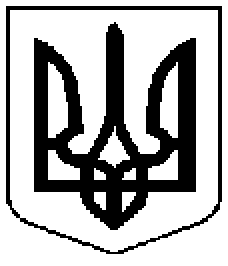 Комунальний заклад  	           Коммунальное  учреждение      «Дошкільний                            «Дошкольное        навчальний                                 учебное            заклад                                    учреждение   (ясла-садок) № 279                    (ясли-сад) №279      Харківської                           Харьковского городского      міської ради»                                  совета»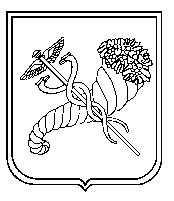 